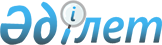 Ә.Қ.Құсайынов туралыҚазақстан Республикасы Үкіметінің 2005 жылғы 26 тамыздағы N 879 Қаулысы

      Қазақстан Республикасының Үкіметі  ҚАУЛЫ ЕТЕДІ: 

      Әбілғазы Қалиақпарұлы Құсайынов Қазақстан Республикасының Көлік және коммуникация бірінші вице-министрі болып тағайындалсын, ол бұрынғы атқарған қызметінен босатылсын.       Қазақстан Республикасының 

      Премьер-Министрі 
					© 2012. Қазақстан Республикасы Әділет министрлігінің «Қазақстан Республикасының Заңнама және құқықтық ақпарат институты» ШЖҚ РМК
				